Alpha Delta Pi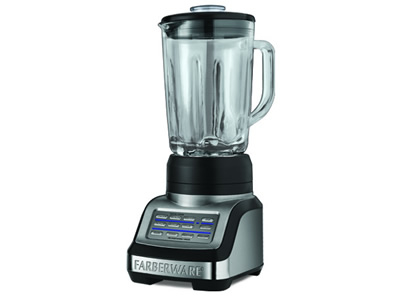 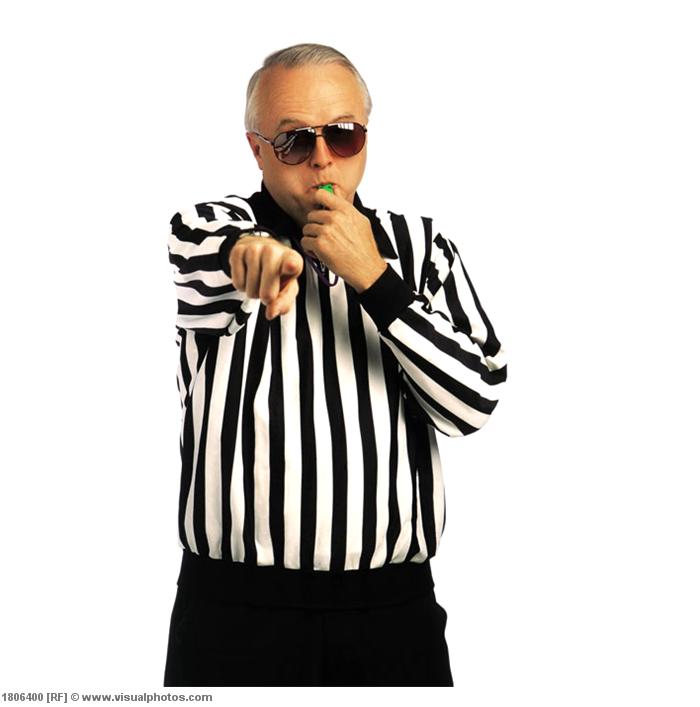 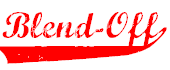 2012Let the games begin!Blend-Off is Alpha Delta Pi’s Spring philanthropy event benefiting the Ronald McDonald house. We are hoping to help raise awareness about the consequences of drinking and driving as well as have a fun event! Each team will have an ADPi coach as a guide and to help out during the event. She will help you plan and set up during the event. Entry Fee:Each team will consist of 3-5 people and the entry fee will be $75.00. The entry fee includes an event t-shirt for each of the participants on the team.Date, Time, and Location:Date: Wednesday April 11, 2012Time: 7:00 p.m.Location: Alpha Delta Pi House – 1500 Athens Drive, College StationTheme:Our theme this year will be Let the Games Begin! Decorate your table, dress up your team and have your non-alcoholic drink represent anything sports related. Example: Tim Tebow’s Jesus JuiceJudging:The judging panel will be comprised of Aggie staff and prominent members of the community. Each team can receive a maximum of 50 points and the judging criteria are as follows:1. Taste: 15 Points2. Presentation: 10 Points3. Originality (name, flavor): 10 points4. Spirit (costumes, table decorated, banner): 10 points5. T-Shirt Sales: 5 Points (each team is encouraged to sell shirts to people outside of their team members)**A design of the shirt is attached to the packet! 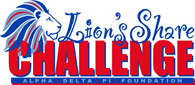 Rules:Each team must have at least 3 but no more than 5 peopleEach team must provide a blender for its own use and all necessary ingredients and other supplies to make the drink. (note: blenders are not required)Cups will be provided. Please note that students attending the event, as well as the judges will sample the drink. Teams should bring enough ingredients to create at least 12 batches of their mocktailIce will be provided for each team.The drink recipe should be original and may NOT contain any alcohol.A copy of the recipe MUST be displayed on the table. Each team is responsible for providing its own extension cords. Make sure your belongings are clearly marked with the name of a team member and your organization.The team must bring table decorations and/or other “props”, including costumes.Each team will be responsible for cleaning up their area. Please clean up any large spills immediately.**Although each team can only have a maximum of five people, you may have more than one team from your organization**Things to Remember!T-Shirt orders and Entry-Fees are due on Friday March 23, 2012 to any Alpha Delta Pi member or a member of the Blend-Off committee! Make sure you bring the following items to the event on Wednesday April 11, 2012 labeled with your name and organization:Extension cordPower stripBlenderIngredientsRecipe Bring enough supplies to make 12 batches of your drinkEncourage all of your members to attend!!!Contact Information:If you have any questions concerning the event please feel free to contact any of the following people or your coach:ADPi Philanthropy Chair:Darcy Argueta				(512) 758-3784						zetalambda_philanthropy@yahoo.comBlend-Off Chair:Haley Hollas				(979) 268-1621						aggieadpiblendoff@gmail.comEntry FormParticipation fee: $75 per teamOrganization: Team Members names, phone numbers, and t-shirt sizes:1.2.3.4.5.Please return this form and your money to one of the members of the Blend-Off Committee or any Alpha Delta Pi member.
T-Shirt Sales Form**Remember your team is given points for the amount of t-shirts you sell**T-Shirt sales:                                          X $10.00=**Pay by Cash or Check. Make Checks payable to Alpha Delta Pi**Thank you!Name:Size:Phone Number: